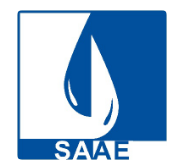 FORMULÁRIO PARA RECURSOATENÇÃO: ESTE FORMULÁRIO ESTARÁ DISPONÍVEL ELETRONICAMENTEComissão Supervisora do Concurso Público SAAE Pains/MGConcurso Público – Edital CP nº 001/2019Marque abaixo o tipo de recurso:( ) Inscrição não homologada / Nome do candidato não consta na lista de local e horário de provas;ENVIAR JUNTO COM COMPROVANTE DE PAGAMENTO PARA O E-MAIL:  SAC@SEAPCONCURSOS.COM.BRDigitar ou escrever em letra de forma a justificativa, de forma objetiva, em duas vias:Local e data: ——————————————————  ——/——/——Assinatura: _______________________________________________PRAZO PARA RECURSO: 25/09/2019 ATÉ 27/09/2019 PARA FORMULÁRIO ELETRÔNICO NÃO É NECESSÁRIA ASSINATURA.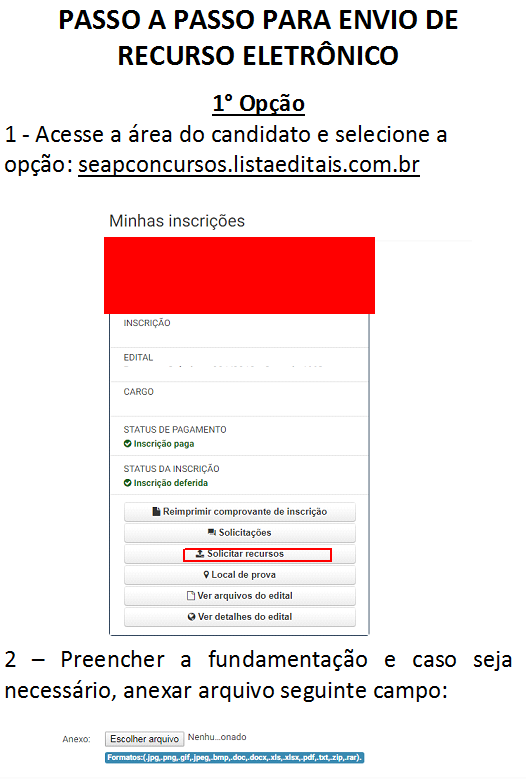 Nome completo – Candidato: Nº de Inscrição:CPF: Cargo:	                                        Data de nascimento: